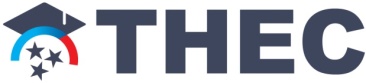 VETS Bravo Campus Request Instructions:Use this document to highlight the Successes, Challenges and Next Steps of the programs, services, and surveys for military-connected students. Peer Mentoring/Support Programs and Career Services Brief should include such information as description of the program, which students are eligible to participate, how many students participated in them last year, and plans for improvement or sustainability. Future plans could include lessons learned, expansion, start of next cohort, plans for outreach, etc. Annual Military-Connected Student SurveyWrite a brief description of the survey that will be used. Institutions can develop their own survey instrument or highlight military-connected student responses to already existing survey. Peer Mentorship or Other Support Program for Military-Connected StudentsWrite a brief description of the program, when it started, who is eligible to participate, and how many students have participated in the program:What are some successes experienced because of the program?What are some challenges experienced with running the program?What are some of the next steps for the program?Career Services for Military-Connected StudentsWrite a brief description of the services offered, staff and offices involved, when the services began, how many students have participated, and other important information:What are some successes experienced with the career services? How are job placement rates tracked?What are some challenges associated with this career services approach?What are some next steps to improve or sustain success? 